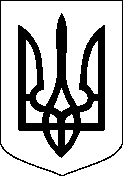 УКРАЇНА
БАХМУТСЬКА МІСЬКА РАДАБахмутська загальноосвітня школа І-ІІІ ступенів №7Н А К А З«30» серпня 2019 рік               м. Бахмут                             №231Про затвердження плану заходів щодо профілактики булінгу в учнівському середовищі на І семестр 2019-2020 навчального року	На виконання листа МОН від 27.06.2019 № 1/9 – 414 «Деякі питання щодо створення у 2019-2020 н.р. безпечного освітнього середовища, формування в дітей та учнівської молоді ціннісних життєвих навичок» з метою попередження негативних проявів серед учнів, жорстокого поводження, протидії булінгу в учнівському колективі, мобінгу, формування безпечного освітнього простору, ненасильницьких моделей поведінки серед дітей та молоді	Н А К А З У Ю:	1. Затвердити план заходів  щодо профілактики булінгу в учнівському середовищі на І семестр 2019-2020 навчального року (додається).2. Класним керівникам 1-11 класів (Іванкович О.С., Целуйко А.О., Слюсаренко А.О., Івахненко Н.В., Забара А.Ю., Косяк Н.М., Кабак Ю.І., Краснова О.О., Горіна Г.М., Жванія М.П., Лисиченко Т.В.) та практичному психологу Мальченко О.В.: 	     2.1. Забезпечити якісне проведення заходів  щодо профілактики булінгу в учнівському середовищі в І семестрі 2019-2020 навчального рокузгідно плану.         2.2. Поновити інформацію в класних куточках щодо захисту прав дітей, профілактики насилля та булінгу в дитячому середовищідо 20.09.2019 року.     2.3. Проводити широку цілеспрямовану роз’яснювальну роботу серед батьківської громадськості щодо профілактики негативних проявів серед учнів, жорстокого поводження, протидії булінгу, безпечного користування інтернетом, соціальними мережами                                                                                            постійно.          3. Практичному психологу Мальченко О.В.:              3.1. Розміщувати довідкову інформацію щодо соціального і правового захисту постраждалих від насильства на сайті школи та в класних колективахпостійно.                3.2. Здійснювати заходи з профілактики порушень соціально-психологічної адаптації учнів до гострого і хронічного стресу; виховання взаємоповаги та навчання дітей і батьків способам конструктивної взаємодії в сім’ї та тренінгів із формування соціальних навичок у дітей постійно.	      3.3. Поновити куточок «Пошта довіри» та організувати його ефективну роботудо 15.09.2019 року.                3.4. Забезпечити якісне функціонування «Телефону Довіри» для дітей та підлітківдо 15.09.2019 року.           4. Педагогічним працівникам  Целуйко А.О., Слюсаренко А.О., Івахненко Н.В., Іванкович О.С., Забара А.Ю., Косяк Н.М., Кабак Ю.І., Краснова О.О., Горіна Г.М., Жванія М.П., Лисиченко Т.В., Белова Л.А., Кизим Н.М., Дергоусова Л.Д., Свінченко О.В., Цимбал А.О., Сидоренко О.М., Кіндякова Л.М.:               4.1. Регулярно ознайомлюватися із графіком чергування учителів по школі, розміщеним на центральному стенді на ІІІ поверсі школикожну п’ятницю робочого тижня.	 4.2. Забезпечувати якісне чергування на перервах, слідкувати за порядком на визначеній території чергування, контролювати дотримання учнями правил поведінки під час перерв, вимог щодо використання мобільних телефонів в школізгідно графіку чергування учителів. 4.3. Негайно припиняти будь-які прояви глузування, насилля, цькування і просто нетолерантного ставлення між учнями, застосовувати виключно безоцінкове судження.постійно.              5. Виконання наказу покласти на заступника директора з виховної роботи Авраменко Н.В., практичного психолога Мальченко О.В., класних керівників 1-11 класів (Іванкович О.С., Целуйко А.О., Слюсаренко О.В., Івахненко Н.В., Забара А.Ю., Косяк Н.М., Кабак Ю.І., Краснова О.О., Горіна Г.М., Жванія М.П., Лисиченко Т.В.), вчителів-предметників (Белова Л.А., Кіндякова Л.М., Кизим Н.М., Дергоусова Л.Д., Свінченко О.В., Цимбал А.О., Сидоренко О.М.)	  6. Контроль за виконанням наказу залишаю за собою. Директор					              Т.М. Бєлікова Додаток                                                                                            	            до наказу № ____                                                                                       від «__»____2019
ПЛАН ЗАХОДІВ ЩОДО ПРОФІЛАКТИКИ БУЛІНГУ В УЧНІВСЬКОМУ СЕРЕДОВИЩІ    в І семестрі 2019-2020 н.р.   Заступник директора з ВР					Н.В.Авраменко                                                     Ознайомлені:Вчитель фізкультури ________________________ О.В.СвінченкоВчитель фізики та інформатики____________________Л.А.БєловаВчитель трудового навчання_______________________О.М.СидоренкоВчитель трудового навчання______________________А.О.ЦимбалВчитель музики_________________________________Л.Д.ДергоусоваВчитель української мови________________________Л.М.КіндяковаВчитель біології__________________________Н.М.КизимКл. керівник 1 класу ______________________  О.С. ІванковичКл. керівник 2 класу ______________________  А.О. ЦелуйкоКл. керівник 3 класу ______________________  О.В. СлюсаренкоКл. керівник 4класу ______________________  Н.В. ІвахненкоКл. керівник 5 класу ______________________  А.Ю.ЗабараКл. керівник 6 класу ______________________  Н.М.КосякКл. керівник 7 класу ______________________  Ю.І.КабакКл. керівник 8 класу _____________________  О.О. Краснова Кл. керівник 9 класу ______________________ Г.М. ГорінаКл. керівник 10 класу ______________________ М.П.ЖваніяКл. керівник 11 класу _____________________ Т.В.ЛисиченкоПрактичний психолог ____________________О.В.МальченкоЗаступник директора з ВР ____________________ Н.В.Авраменко№НАЗВА ЗАХОДУВІДПОВІДАЛЬНІТЕРМІНДіагностування рівня напруги, тривожності в учнівських колективах, спостереження за міжособистісною поведінкою здобувачів освіти; опитування (анкетування) учасників освітнього процесу; психологічні діагностики мікроклімату, згуртованості класних колективів та емоційних станів учнівКласні керівники 1-11 класів, практичний психолог Мальченко О.В.постійноРозробка пам’яток «Маркери булінгу»практичний психолог Мальченко О.В.ВересеньСкладання порад для батьків «Як допомогти дітям упоратися з булінгом»практичний психолог Мальченко О.В.Вересень Проведення ранкових зустрічей  з метою формування навичок дружніх стосунківКласоводи 1-4 класівПостійноГодина спілкування з учнями 10-11 класів «Викресли булінг зі свого життя»практичний психолог Мальченко О.В.Жовтень Семінар для педагогів «Маски булінгу»практичний психолог Мальченко О.В.Листопад Година спілкування «Що робити, щоб тебе не принижували», 5-8 класипрактичний психолог Мальченко О.В.Грудень Тематичні класні заходи щодо протидії булінгу Класні керівники 1-11 класів1 раз в кварталБатьківська конференція, розгляд питань протидії булінгу табезконфліктного спілкування «Булінг: сутність та його ключові ознаки» практичний психолог Мальченко О.В.27.09.2019Участь у пілотному проекті «DOCU/ТИЖДЕНЬ проти булінгу» Класні керівники 7, 10 класів Кабак Ю.І.,  Жванія М.П.,Вересень-жовтеньПоради батькам щодо зменшення ризику булінгу та  кібербулінгу для своєї дитини.Класні керівники 1-11класиБатьківські збори серпень-вересеньПерегляд тематичних відеороликів, мультфільмів.Класні керівники 1-11 класиПротягом ІІ семеструПсихокорекційна  робота з дітьми із груп-ризикуПрактичний психолог Мальченко О.В.Протягом ІІ семеструКонсультативний пункт «Пошта довіри»Практичний психолог Мальченко О.В.Постійно